ANEXO III – TABELA DE PRODUÇÃO CIENTÍFICAOBS: Serão computados apenas os 4 melhores produtos nos últimos quatro anos de produção científica, conforme Qualis referência, disponível anexo deste Edital.  Dentre estes poderá ser computado 1 livro ou Capítulo de Livro, que terá pontuação fixa de 60 pontos.Foz do Iguaçu,	de	de 2020.____________________________Assinatura do Candidato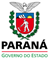                      UNIVERSIDADE ESTADUAL DO OESTE DO PARANÁ / CAMPUS DE FOZ DO IGUAÇU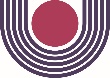                   CENTRO DE EDUCAÇÃO, LETRAS E SAÚDE             PROGRAMA DE PÓS-GRADUAÇÃO EM SOCIEDADE, CULTURA E FRONTEIRAS     METRADO E DOUTORADOArtigos em PeriódicosArtigos em PeriódicosArtigos em PeriódicosArtigos em PeriódicosArtigos em PeriódicosArtigos em PeriódicosArtigos em PeriódicosArtigos em PeriódicosLivro ou Capítulo deLivroQualisA1A2A3A4B1B2B3B4L3Pontuação10085756555402510602020201920182017Total de Pontos da Produção BibliográficaTotal de Pontos da Produção BibliográficaTotal de Pontos da Produção BibliográficaTotal de Pontos da Produção BibliográficaTotal de Pontos da Produção BibliográficaTotal de Pontos da Produção BibliográficaTotal de Pontos da Produção BibliográficaTotal de Pontos da Produção BibliográficaTotal de Pontos da Produção Bibliográfica